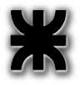 _______________________________________________________________________________________Universidad Tecnológica Nacional – Facultad Regional General Pacheco – Dpto. de Alumnos de Carreras de GradoFecha de Inicio:……./……/………Al Señor Decano,SOLICITUD DE DIPLOMADe mi consideración:	Tengo el agrado de dirigirme a usted a efectos de comunicarle que he concluido con todos los examenes correspondiente al plan de estudios. Por tal motivo solicito a usted  disponga el inicio del trámite de título de la carrera:………………………………………………………………………………………………………………....IMPORTANTE:Los datos aquí declarados son los que figurarán en el diploma una vez confeccionado, razón por la cual solicitamos al egresado que escriba sus datos “completos” con letra clara y comprensible, diferenciando mayúsculas y minúsculas, indicando acentos o signos ortográficos.APELLIDO/S:APELLIDO/S:APELLIDO/S:APELLIDO/S:APELLIDO/S:APELLIDO/S:NOMBRE/S:NOMBRE/S:NOMBRE/S:NOMBRE/S:NOMBRE/S:NOMBRE/S:D.N.I. NÚMERO:D.N.I. NÚMERO:D.N.I. NÚMERO:D.N.I. NÚMERO:LEGAJO NÚMERO:LEGAJO NÚMERO:FECHA DE NACIMIENTO: FECHA DE NACIMIENTO: FECHA DE NACIMIENTO: FECHA DE NACIMIENTO: SEXO:SEXO:LUGAR DE  NACIMIENTO:PAÍS:PAÍS:PAÍS:PAÍS:PAÍS:PROVINCIA/CIUDAD:PROVINCIA/CIUDAD:PROVINCIA/CIUDAD:PROVINCIA/CIUDAD:PROVINCIA/CIUDAD:LOCALIDAD:LOCALIDAD:LOCALIDAD:LOCALIDAD:LOCALIDAD:DOMICILIO ACTUAL:CALLE Y Nº:CALLE Y Nº:CALLE Y Nº:CALLE Y Nº:CALLE Y Nº:LOCALIDAD:LOCALIDAD:LOCALIDAD:LOCALIDAD:LOCALIDAD:CÓDIGO POSTAL:CÓDIGO POSTAL:CÓDIGO POSTAL:CÓDIGO POSTAL:CÓDIGO POSTAL:TELÉFONO FIJO:TELÉFONO FIJO:TELÉFONO FIJO:TELÉFONO CELULAR:TELÉFONO CELULAR:TELÉFONO CELULAR:AÑO DE INGRESO:AÑO DE INGRESO:FECHA DE ÚLTIMA MATERIA:FECHA DE ÚLTIMA MATERIA:FECHA DE ÚLTIMA MATERIA:FECHA DE ÚLTIMA MATERIA:CORREO ELECTRÓNICO:CORREO ELECTRÓNICO:CORREO ELECTRÓNICO:CORREO ELECTRÓNICO:CORREO ELECTRÓNICO:CORREO ELECTRÓNICO:Declaro que los datos aquí volcados son correctos.Declaro que los datos aquí volcados son correctos.Declaro que los datos aquí volcados son correctos.Declaro que los datos aquí volcados son correctos.Declaro que los datos aquí volcados son correctos.…………………………………Firma del egresado